NOTAS A LOS ESTADOS FINANCIEROS DEL INSTITUTO DE LA VIVIENDA DEL ESTADO DE QUERÉTAROCon el propósito de dar cumplimiento a los artículos 46 y 49 de la Ley General de Contabilidad Gubernamental (LGCG), así como a la normatividad emitida por el Consejo Nacional de Armonización Contable (CONAC), en seguida, se presentan las notas a los estados financieros correspondientes al ejercicio fiscal 2017, teniendo presente los postulados de revelación suficiente e importancia relativa con la finalidad de que la información sea de mayor utilidad para los usuarios. Los tres tipos de notas que acompañan a los estados financieros, son:a) Notas de Desgloseb) Notas de Memoriac) Notas de Gestión AdministrativaNotas de Desglose:Notas al Estado de Situación FinancieraActivoEfectivo y equivalentesEn este apartado se informa el tipo y monto de los fondos con afectación específica al 31 de diciembre del 2017:(Pesos)Asimismo, se informa el tipo, el monto y el plazo de las inversiones temporales menores a tres meses al 31 de diciembre del 2017:(Pesos)Derechos a recibir efectivo o equivalentes y bienes o servicios a recibir:Corresponde integrar en este apartado, por tipo de contribución, los montos al 31 de diciembre del 2017 que se encuentren pendientes de cobro y por recuperar de hasta cinco ejercicios anteriores. Asimismo, se informa los montos sujetos a algún tipo de juicio con una antigüedad mayor a cinco ejercicios anteriores y la factibilidad de cobro:(Pesos)Se informa de manera agrupada, el monto al 31 de diciembre del 2017 de los derechos a recibir efectivo y equivalentes (excepto cuentas por cobrar de contribuciones o fideicomisos que se encuentran dentro de inversiones financieras, participaciones y aportaciones de capital) en una desagregación por su vencimiento en días a 90, 180, menor o igual a 365 y mayor a 365. Adicionalmente se informa de las características cualitativas relevantes que les afectan a estas cuentas:(Pesos)Se informa de manera agrupada, el monto al 31 de diciembre del 2017 de los derechos a recibir bienes o servicios (excepto cuentas por cobrar de contribuciones o fideicomisos que se encuentran dentro de inversiones financieras, participaciones y aportaciones de capital) en una desagregación por su vencimiento en días a 90, 180, menor o igual a 365 y mayor a 365. Adicionalmente se informa de las características cualitativas relevantes que les afectan a estas cuentas:(Pesos)Bienes disponibles para su transformación o consumo (Inventarios)Se clasifican como bienes disponibles para su transformación, aquellos que se encuentran dentro de la cuenta de inventarios. En esta nota, se informa del sistema de conteo y el método de valuación aplicado a los inventarios, así como la conveniencia de su aplicación dada la naturaleza de los mismos. Adicionalmente se revela el impacto en la información financiera por cambios en el método o sistema:De la cuenta de almacén se informa acerca del método de valuación, así como la conveniencia de su aplicación. Adicionalmente, se revela el impacto en la información financiera por cambios en el método:Inversiones FinancierasDe la cuenta de inversiones financieras, que considera los fideicomisos, se informa de éstos, los recursos asignados por tipo, monto al 31 de diciembre del 2017 y características significativas que tengan o puedan tener alguna incidencia en las mismas:(Pesos)Se informa de las inversiones financieras, los saldos al 31 de diciembre del 2017 de las participaciones y aportaciones de capital:(Pesos)Bienes muebles, inmuebles e intangiblesSe informa de manera agrupada por cuenta, los rubros de bienes muebles, el monto al 31 de diciembre del 2017 de la depreciación del ejercicio y la acumulada, el método de depreciación, tasas aplicadas y los criterios de aplicación de los mismos. Asimismo, se informa de las características significativas del estado en que se encuentran los activos:(Pesos)Se informa de manera agrupada por cuenta, los rubros de bienes inmuebles, el monto al 31 de diciembre del 2017 de la depreciación del ejercicio y la acumulada, el método de depreciación, tasas aplicadas y los criterios de aplicación de los mismos. Asimismo, se informa de las características significativas del estado en que se encuentran los activos:(Pesos)Se informa de manera agrupada por cuenta, los rubros de activos intangibles y diferidos, su monto al 31 de diciembre del 2017, naturaleza, amortización del ejercicio, amortización acumulada, tasa y método aplicados:(Pesos)Estimaciones y deteriorosSe informa los criterios utilizados para la determinación de las estimaciones:Otros ActivosDe las cuentas de otros activos, se informa por tipo circulante y no circulante, los montos totales asociados al 31 de diciembre del 2017 y sus características cualitativas significativas que les impacten financieramente:(Pesos)PasivoSe informa el monto al 31 de diciembre del 2017 de las cuentas por pagar en una desagregación por su vencimiento en días a 90, 180, menor o igual a 365 y mayor a 365. Asimismo, se informa sobre la factibilidad del pago de dichos pasivos:(Pesos)Se informa el monto al 31 de diciembre del 2017 de los documentos por pagar en una desagregación por su vencimiento en días a 90, 180, menor o igual a 365 y mayor a 365. Asimismo, se informa sobre la factibilidad del pago de dichos pasivos:(Pesos)Se informa de manera agrupada el monto al 31 de diciembre del 2017 de los recursos localizados en fondos de bienes de terceros en administración y/o garantía a corto y largo plazo. Así como la naturaleza de dichos recursos y sus características cualitativas significativas que les afecten o pudieran afectarles financieramente:(Pesos)Se informa de las cuentas de los pasivos diferidos y otros, su tipo, naturaleza, y monto al 31 de diciembre del 2017. Asimismo, las características significativas que les impacten o pudieran impactarles financieramente.(Pesos)Notas al Estado de ActividadesIngresos de gestiónDe los rubros de impuestos, contribuciones de mejoras, derechos, productos, aprovechamientos, participaciones y aportaciones, trasferencias, subsidios, otras ayudas y asignaciones, se informa los montos totales al 31 de diciembre del 2017 de cada clase, así como de cualquier característica significativa:(Pesos)Se informa de manera agrupada, el tipo, el monto al 31 de diciembre del 2017, y naturaleza de la cuenta de otros ingresos, asimismo se informa de sus características significativas:(Pesos)Gastos y otras pérdidasSe explican aquellas cuentas de gastos de funcionamiento, transferencias, subsidios y otras ayudas, participaciones y aportaciones, otros gastos y pérdidas extraordinarias, que en lo individual representen el 10% o más del total de los gastos al 31 de diciembre del 2017:(Pesos)Notas al Estado de Variación en la Hacienda PúblicaSe informa de manera agrupada, acerca de las modificaciones al patrimonio contribuido por tipo, naturaleza y monto al 31 de diciembre del 2017:(Pesos)Se informa de manera agrupada, acerca del monto al 31 de diciembre del 2017 así como la procedencia de los recursos que modifican al patrimonio generado:(Pesos)Notas al Estado de Flujos de EfectivoEfectivo y equivalentesEl análisis de los saldos inicial y final que figuran en la última parte del Estado de Flujo de Efectivo en la cuenta de efectivo y equivalentes es como sigue:(Pesos)Se detallan las adquisiciones de bienes muebles e inmuebles con su monto global al 31 de diciembre del 2017 y, en su caso, el porcentaje de setas adquisiciones que fueron realizadas mediante subsidios de capital del sector central. Adicionalmente, se revela el importe al 31 de diciembre del 2017 de los pagos que durante el ejercicio se hicieron por la compra de los elementos citados:(Pesos)A continuación, se expone la conciliación de los Flujos de Efectivos Netos de las Actividades de Operación y la cuenta de Ahorro/Desahorro antes de Rubros Extraordinarios:(Pesos)Conciliación entre los Ingresos Presupuestarios y Contables, así como ente los Egresos Presupuestarios y los Gastos ContablesLa conciliación se presenta atendiendo a lo dispuesto por el Acuerdo por el que se emite el formato de conciliación entre los ingresos presupuestarios y contables, así como entre los egresos presupuestarios y los gastos contables:(Pesos)Notas de Memoria:Notas al Estado de Situación FinancieraLas cuentas de orden se utilizan para registrar movimientos de valores que no afecten o modifiquen el balance del ente contable, sin embargo, su incorporación en libros es necesaria con fines de recordatorio contable, de control y en general sobre los aspectos administrativos, o bien, para consignar sus derechos o responsabilidades contingentes que puedan, o no, presentarse en el futuro.Las cuentas que se manejan para efectos de estas Notas son las siguientes:Cuentas de Orden Contables y Presupuestarias:Contables:	Valores	Emisión de obligaciones	Avales y garantías	Juicios	Contratos para Inversión Mediante Proyectos para Prestación de Servicios (PPS) y Similares	Bienes concesionados o en comodatoPresupuestarias:	Cuentas de ingresos	Cuentas de egresosSe informa, de manera agrupada, las cuentas de orden contables y cuentas de orden presupuestario:Cuentas de orden contablesLos valores en custodia de instrumentos prestados a formadores de mercado e instrumentos de crédito recibidos en garantía de los formadores de mercado u otros:(Pesos)Por tipo de emisión de instrumento, el monto al 31 de diciembre del 2017, tasa y vencimiento:(Pesos)Los avales y garantías para respaldar obligaciones no fiscales del gobierno por tipo, monto al 31 de diciembre del 2017, tasa y vencimiento:(Pesos)Los juicios por demanda judicial en proceso de resolución:(Pesos)Los contratos firmados de construcciones por tipo de contrato:(Pesos)Los bienes administrados en concesión o en comodato, por tipo, monto al 31 de diciembre del 2017, y vencimiento:(Pesos)Atendiendo los lineamientos para el registro auxiliar sujeto a inventario de bienes arqueológicos, artísticos e históricos bajo custodia de los entes públicos a que hace referencia la LGCG:(Pesos)Por último, se hace referencia a las otras cuentas de orden contables:(Pesos)Cuentas de orden presupuestarioSe informa del monto al 31 de diciembre del 2017 de las cuentas de orden presupuestario:(Pesos)Notas de Gestión Administrativa:IntroducciónLos Estados Financieros de los entes públicos, proveen de información financiera a los principales usuarios de la misma, al Congreso y a los ciudadanos.El objetivo del presente documento es la revelación del contexto y de los aspectos económicos-financieros más relevantes que influyeron en las decisiones del período, y que deberán ser considerados en la elaboración de los estados financieros para la mayor comprensión de los mismos y sus particularidades.De esta manera, se informa y explica la respuesta del gobierno a las condiciones relacionadas con la información financiera de cada período de gestión; además, de exponer aquellas políticas que podrían afectar la toma de decisiones en períodos posteriores.Panorama Económico y FinancieroSe informará sobre las principales condiciones económico- financieras bajo las cuales el ente público estuvo operando; y las cuales influyeron en la toma de decisiones de la administración; tanto a nivel local como federal.El Instituto de la Vivienda del Estado de Querétaro (IVEQ),  depende principalmente de  subsidios  estatales y federales para operar obras y acciones,  sus ingresos propios son menores.Autorización e HistoriaSe informará sobre:Fecha de creación del ente.El Instituto de la Vivienda del Estado de Querétaro es un Organismo Público Descentralizado del Gobierno del Estado de Querétaro con personalidad jurídica, patrimonio propio y autonomía técnica y orgánica, creado mediante Decreto del Poder Ejecutivo Estatal el 21 de julio de 1982, denominado entonces Comisión Estatal de Vivienda, el cual tuvo modificaciones posteriores publicadas en el Periódico Oficial “La Sombra de Arteaga” con fecha 16 de julio de 2004, en el que se cambió la denominación del Organismo por Instituto de la Vivienda del Estado de Querétaro, además de reformar, adicionar y derogar diversas disposiciones  del Decreto que creó del Organismo. El 30 de agosto de 2013 se publica en el Periódico Oficial “La Sombra de Arteaga” la última reforma.Principales cambios en su estructura.El Reglamento Interior del Instituto de la Vivienda del Estado de Querétaro se encuentra en proceso de autorización.Organización y Objeto SocialSe informará sobre:Objeto social.El Instituto tiene por objeto programar, promover, enajenar, financiar o construir, desarrollar actividades de mejoramiento, reposición, reparación y ampliación de viviendas, fraccionamientos y asentamientos humanos y las áreas de equipamiento urbano correspondientes, en el territorio del Estado, ya sea por sí o través de terceros; intervenir en la regularización de asentamientos humanos irregulares, en los términos que las leyes prevean; y generar el desarrollo integral de la vivienda. Igualmente, podrá promover, apoyar, gestionar y coordinar ante los particulares y autoridades, la ejecución de programas y proyectos para el aprovechamiento de las reservas territoriales en el Estado, así como de los demás bienes inmuebles y derechos que el organismo adquiera por diferentes medios legales.Principal actividad.Para el cumplimiento de su objeto, el Instituto tendrá las siguientes atribuciones:			I.- Constituir mediante la compraventa, permuta, donación o cualquier otra forma jurídica de apropiación o adquisición de terrenos, una bolsa de tierra para vivienda;			II.- Promover y ejecutar viviendas por cuenta propia o de terceros, preferentemente de interés social, tanto en zonas urbanas y suburbanas, como en las rurales;			III.- Coordinar los programas estatales de vivienda que, a través del mismo Instituto, se desarrollen en el Estado y operar los fondos de vivienda que para el efecto se constituyan;			IV.- Obtener los créditos que se requieran para llevar a cabo los desarrollos habitacionales;	V.- Constituir y administrar la reserva territorial para vivienda y áreas de equipamiento urbano en el Estado, mediante cualquier forma jurídica de apropiación, de acuerdo con las instancias federales, estatales y municipales que corresponda;			VI.- Ejercer, previa autorización del Ejecutivo del Estado, el derecho de tanto que corresponde al Gobierno de Estado en los diferentes programas de cambio de modalidad territorial o regularización de tenencia de la tierra, así como promover la gestión de la expropiación de terrenos de acuerdo con lo dispuesto en la Ley de Expropiación, Ley Agraria, Ley General de Asentamientos Humanos y demás ordenamientos aplicables;			VII.- Ser beneficiario de las expropiaciones que se destinen para asentamientos humanos o para su regularización, así como para constituir la reserva territorial en el Estado, relacionada con su objeto; las cuales deberán estar  inscritas en un Registro Patrimonial del Instituto.	VIII.- Intervenir en los procesos de  regularización de la tenencia de la tierra urbana de propiedad privada o pública, en términos  de la legislación aplicable;			IX.- Realizar cualquier contrato traslativo de dominio o de uso sobre bienes inmuebles propiedad del Instituto, así como, en su caso, la forma en que éstos sean revocados, terminados o rescindidos;			X.- Ejecutar las obras necesarias para la habilitación o construcción de las zonas urbanas que así lo requieran, por sí o a través de terceros;	XI.- Ejecutar las obras de urbanización e infraestructura en los asentamientos humanos irregulares en cuya regularización intervenga, por sí o a través de terceros;XII.- Promover o coadyuvar en la construcción de viviendas o fraccionamientos por sí, a través de terceros o en asociación con otros, para trabajadores no afiliados a un régimen de vivienda, así como para los trabajadores al servicio de los poderes del Estado;XIII.- Promover y participar en los programas de promoción y comercialización de materiales para la construcción de vivienda de interés social;XIV.- Coadyuvar con el Gobierno del Estado y de los Municipios en la elaboración de los planes de desarrollo urbano;XV.- Administrar los bienes que le sean transferidos en cualquiera de sus formas por la Federación, el Estado, Municipios o particulares;XVI.- En general, celebrar todos los contratos o convenios y llevar a cabo todos aquellos actos que coadyuven con la consecución de su objeto; yXVII.- Las demás que le concedan otras leyes u ordenamientos aplicables.Ejercicio fiscal.Ejercicio fiscal 2017,  comprendido del 1º  de Enero al 31 de Diciembre de 2017.Régimen jurídico.El Instituto de la Vivienda del Estado de Querétaro es un Organismo Público Descentralizado del Gobierno del Estado de Querétaro con personalidad jurídica y patrimonio propio,  se encuentra registrado ante la Secretaria de Hacienda y Crédito Público  dentro del Título  III de la Ley de Impuesto sobre la Renta, como Persona Moral con Fines No Lucrativos.Consideraciones fiscales del ente: revelar el tipo de contribuciones que esté obligado a pagar o retener.• Enteros mensuales de retenciones por sueldos y salarios, servicios profesionales e IVA accidental, a más tardar el día 17 del mes inmediato posterior a aquel al que corresponda el pago• Entero mensual de cuotas obrero-patronales del seguro social a más tardar el día 17 del mes inmediato posterior al que corresponda el pago		• Entero bimestral de las cuotas del seguro de RCV a más tardar el día 17 del mes inmediato posterior a cada bimestre al que corresponda el pago.		• Entero del Impuesto Sobre Nóminas a más tardar el día 22 del mes inmediato posterior al que corresponda el pago.			• Declaración informativa mensual de Operaciones con Terceros a más tardar el día último día de cada mes.			• Declaración informativa anual de retenciones de impuesto sobre la renta realizadas en el año de calendario anterior, a más tardar el 15 de Febrero de cada mes• Declaración anual del Impuesto sobre Nóminas sobre pagos realizados en el año de calendario anterior, durante el mes de febrero de cada año.• Declaración anual de prima de seguro de riesgo de trabajo durante el mes de febrero de cada año.Estructura organizacional básica.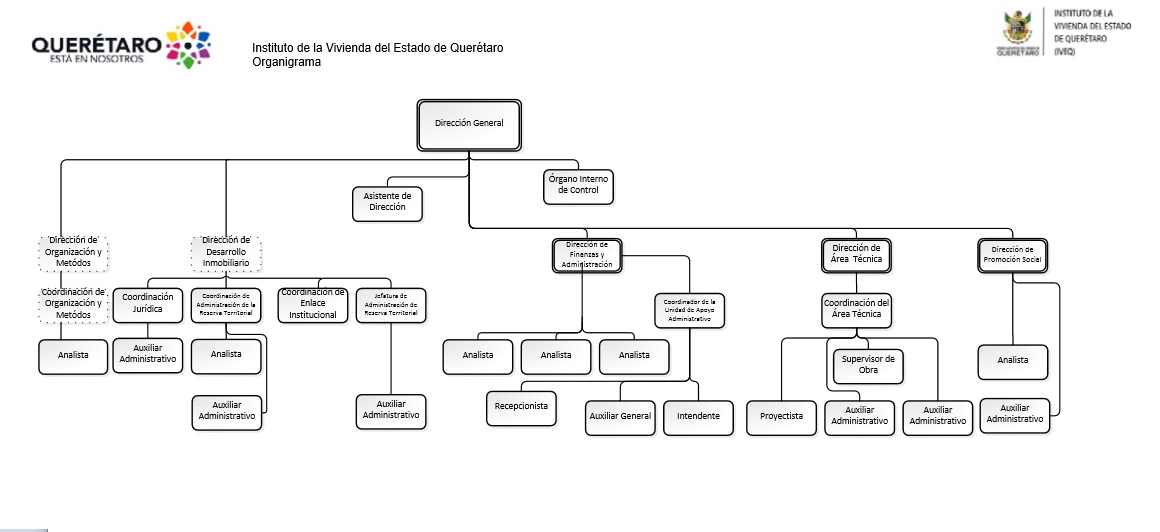 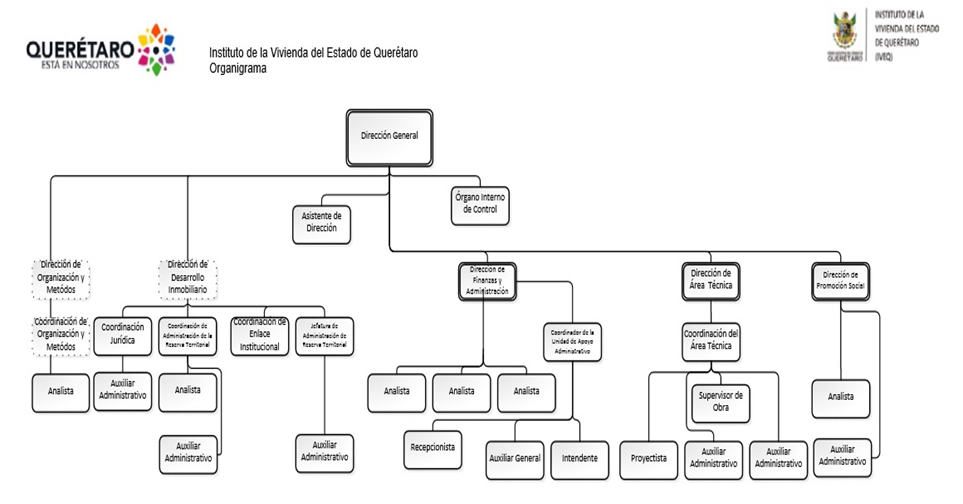 Fideicomisos, mandatos y análogos de los cuales es fideicomitente o fideicomisario.No aplica.Bases de Preparación de los Estados FinancierosSe informará sobre:Si se ha observado la normatividad emitida por el CONAC y las disposiciones legales aplicables.Se informa que el IVEQ  ha observado la normatividad emitida por el CONAC y las disposiciones legales aplicables, como es la Ley General de Contabilidad GubernamentalLa normatividad aplicada para el reconocimiento, valuación y revelación de los diferentes rubros de la información financiera, así como las bases de medición utilizadas para la elaboración de los estados financieros; por ejemplo: costo histórico, valor de realización, valor razonable, valor de recuperación o cualquier otro método empleado y los criterios de aplicación de los mismos.En el Instituto de la Vivienda  en sus diferentes rubros,  registra sus operaciones  a costo histórico y cuantificado en términos monetarios.  En caso  de los bienes inmuebles, como es el activo fijo, Inventarios  (reserva  territorial) e  inmuebles en comodato su registro se apega a lo establecido en el Art. 27 de la Ley General de Contabilidad Gubernamental, que a sus letras dice:			“Los entes públicos deberán llevar a cabo el levantamiento físico del inventario de los bienes a que se refiere el artículo 23 de esta Ley. Dicho inventario deberá estar debidamente conciliado con el registro contable. En el caso de los bienes inmuebles, no podrá establecerse un valor inferior al catastral que le corresponda…”	Postulados básicos.Los Postulados Básicos  aplicados  como base de  preparación de los estados financieros son: sustancia económica, entes públicos, existencia permanente, revelación suficiente, importancia relativa, registro e integración presupuestaria, devengo contable del ingreso, valuación, dualidad económica, consistencia y consolidación.	Normatividad supletoria. En caso de emplear varios grupos de normatividades (normatividades supletorias), deberá realizar la justificación razonable correspondiente, su alineación con los PBCG y a las características cualitativas asociadas descritas en el MCCG (documentos publicados en el Diario Oficial de la Federación, agosto 2009).El Instituto de la Vivienda del Estado de Querétaro no aplica normatividad supletoria.Para las entidades que por primera vez estén implementando la base del devengado de acuerdo a la Ley de Contabilidad, deberán:Revelar las nuevas políticas de reconocimiento;El Instituto de la Vivienda a partir de 2011 empezó a aplicar la base del devengado, de acuerdo a lo que establece el CONAC.Su plan de implementación;Apegado a lo establecido por el CONACRevelar los cambios en las políticas, la clasificación y medición de las mismas, así como su impacto en la información financiera, yEl IVEQ se apega a lo establecido por el CONAC.Presentar los últimos estados financieros con la normatividad anteriormente utilizada con las nuevas políticas para fines de comparación en la transición a la base del devengado.El IVEQ se apega a lo establecido por el CONAC.Políticas de Contabilidad SignificativasSe informará sobre:Actualización: se informará del método utilizado para la actualización del valor de los activos, pasivos y Hacienda Pública/Patrimonio y las razones de dicha elección. Así como informar de la desconexión o reconexión inflacionaria.Inventario de la Reserva Inmobiliaria.- El sistema de registro  utilizado es El sistema PERPETUO por lo que la cuenta se  mantiene actualizada en todo momento al estar integrada por las adquisiciones, ventas y gastos. El sistema de costos utilizado es el ABSORBENTE ó HISTÓRICO que es el que está integrado con todas aquellas partidas erogadas y devengadas, directa e indirectamente, es decir, la cuenta de inventarios absorbe todos los costos y gastos en que se incurre. El método de valuación es por medio de costos IDENTIFICADOS. Cada Inventario puede ser directamente identificado con una compra específica.			- Los inventarios de la reserva inmobiliaria   para efectos de tener una revelación razonable, se  registran a valor catastral  en apego  a lo establecido  en el Art. 27 de la Ley General de Contabilidad Gubernamental,   mediante  avalúos efectuados por peritos en la materia o tablas catastrales.			- Todos aquellos inmuebles que formen parte de los Inventarios de la Reserva Inmobiliaria de la entidad y que se encuentren en el supuesto del Artículo 7 de la Ley para la Regularización de Asentamientos Humanos para el Estado de Querétaro, se procedió a realizar la baja contable y su control se llevará en cuentas de orden, hasta en tanto los posesionarios los reciban en propiedad, no dando lugar esta  operación a la generación de cuentas por cobrar.			- El saldo de esta cuenta es de naturaleza deudora.			Se carga:			Por todos aquellas adquisiciones de bienes inmuebles, por obra civil, costos y gastos indirectos	Por el revalúo proveniente de los valores catastrales.			Se abona:			Por la baja de los bienes inmuebles (Reserva Territorial)			Por la cancelación del revalúo por la baja de bienes inmuebles			Toda vez que la Ley General de Contabilidad Gubernamental no contempla como parte de los Inventarios a los bienes inmuebles, el Instituto de la Vivienda del Estado de Querétaro hizo la adaptación de la descripción según el plan de cuentas emitido por el CONAC para su aplicación en la reserva territorial de su propiedad, como a continuación  se mencion				No. Cuenta	Concepto	Descripción	1.1.4.0.0	INVENTARIOS	Representa  el monto de  la Reserva Territorial  propiedad de la entidad.	1.1.4.1.0	INVENTARIOS DE MERCANCIAS PARA VENTA		1.1.4.1.1 0000 0000	Otros Productos y  Mercancías Terminadas (Reserva Territorial Disponible)	 Representa  el monto de  la reserva territorial  disponibles para su enajenación, bajo cualquiera que sea su forma (permuta, venta, donación, etc.). Se Incluyen costo de obras de infraestructura, urbanización, gastos indirectos, etc., así como su revaluación. 	1.1.4.1.1 0000 1000	Otros Productos y Mercancías (Reserva Territorial No Disponible)	Representa  el monto de la reserva territorial  que no están disponibles para su venta, por estar en algún  proceso de entrega o trasmisión Municipal. Se Incluyen costo de obras de infraestructura, urbanización, gastos indirectos, etc., así como su revaluación.Informar sobre la realización de operaciones en el extranjero y de sus efectos en la información financiera gubernamental.NO APLICAMétodo de valuación de la inversión en acciones de Compañías subsidiarias no consolidadas y asociadas.NO APLICASistema y método de valuación de inventarios y costo de lo vendido.- El Instituto de la Vivienda del Estado de Querétaro cuenta con un Inventario Inmobiliario, mismo que se encuentra constituido por  una  Reserva Territorial propiedad de la Entidad,  destinadas para su enajenación.  - El sistema de registro  de inventarios utilizado es el sistema PERPETUO por lo que la cuenta se  mantiene actualizada en todo momento al estar integrada por las adquisiciones, ventas y gastos. El sistema de costos utilizado es El ABSORBENTE o HISTÓRICO que es El que está integrado con todas aquellas partidas erogadas y devengadas, directa e indirectamente, es decir, la cuenta de inventarios absorbe todos los costos y gastos en que se incurre. El método de valuación es por medio de costos IDENTIFICADOS. Cada Inventario puede ser directamente identificado con una compra específica.Beneficios a empleados: revelar el cálculo de la reserva actuarial, valor presente de los ingresos esperados comparado con el valor presente de la estimación de gastos tanto de los beneficiarios actuales como futuros.El monto del pasivo por obligaciones laborales a largo plazo es depurado y analizado por la  entidad en forma semestral. La Prima de Antigüedad e Indemnizaciones  son determinadas en base a lo establecido en la Ley de los Trabajadores del Estado de Querétaro y sus convenios laborales.Provisiones: objetivo de su creación, monto y plazo.El IVEQ, dentro de sus políticas de administración, considera la provisión de Antigüedad, Pensiones y Jubilaciones tomando en cuenta la plantilla de personal vigente en cada ejercicio, y la antigüedad de los mismos, determinando el monto que les correspondería en caso de retiro, o despido, cabe mencionar que no se tiene un estudio actuarial para dichas provisiones.Reservas: objetivo de su creación, monto y plazo.El IVEQ  dentro de sus política de vivienda  es apoyar a personas de escasos recursos,  otorgando en algunos casos  financiamiento para la adquisición de una vivienda, mismos que por sus condiciones económicas incumplen en sus compromisos con ésta entidad, generándose una  morosidad importante en la  cartera de clientes, en este sentido  se dio la necesidad de  crear una reserva  para cuentas incobrables.			A continuación se informa sobre las políticas para determinar la Estimación de Cuentas Incobrables y procedimiento para su registro contable:El registro en la estimación para cuentas incobrables por cobrar se realiza de acuerdo  a los periodos de vencimiento que se señalen en el instrumento jurídico que dé origen a la cuenta por cobrar y se va provisionando la parte vencida de acuerdo a las fechas señaladas, dicho vencimiento se clasifica en los periodos de más de 30 días, más de 60 días, más de 90 días y más de 120 días.	Cada año, en el mes de enero  se actualiza la estimación para cuentas incobrables de acuerdo al nuevo monto del salario mínimo vigente para el Estado de Querétaro hasta el mes de Mayo de 2016 y a partir de Junio de 2016, se utiliza el Factor de la Unidad de Medida y Actualización (UMA), o cuando se publique un cambio a dicho factor.	Cambios en políticas contables y corrección de errores junto con la revelación de los efectos que se tendrá en la información financiera del ente público, ya sea retrospectivos o prospectivos.En el año 2014 se realizaron adecuaciones en las políticas aplicables al rubro de Inventarios (Reserva Territorial)  como a continuación se menciona:			"Todos aquellos inmuebles que formen parte de los Inventarios de la Reserva Inmobiliaria de la entidad y que se encuentren en el supuesto del Artículo 7 de la Ley para la Regularización de Asentamientos Humanos para el Estado de Querétaro, se procederá a realizar la baja contable y su control se llevará en cuentas de orden, hasta en tanto los posesionarios los reciban en propiedad, no dando lugar esta operación a la generación de cuentas por cobrar"	Los  efectos de esta  nueva política es dejar  debidamente revelada  la propiedad  de  los bienes inmuebles de la entidad.Reclasificaciones: se deben revelar todos aquellos movimientos entre cuentas por efectos de cambios en los tipos de operaciones.No aplica en el periodoDepuración y cancelación de saldos.No aplica en el periodoPosición en Moneda Extranjera y Protección por Riesgo CambiarioSe informará sobre:Activos en moneda extranjera.No aplica en el periodoPasivos en moneda extranjera.No aplica en el periodoPosición en moneda extranjera.No aplica en el periodoTipo de cambio.No aplica en el periodoEquivalente en moneda nacional.No aplica en el periodoLo anterior, por cada tipo de moneda extranjera que se encuentre en los rubros de activo y pasivo.Adicionalmente, se informará sobre los métodos de protección de riesgo por variaciones en el tipo de cambio.Reporte Analítico del ActivoDebe mostrar la siguiente información:Vida útil o porcentajes de depreciación, deterioro o amortización utilizados en los diferentes tipos de activos.Los porcentajes de depreciación se realizan de acuerdo a los parámetros de Estimación de Vida Útil emitidos por el CONAC en la “Guía de Vida Útil Estimada y Porcentajes de Depreciación” (DOF 15 Agosto 2012).Cambios en el porcentaje de depreciación o valor residual de los activos.No aplica en el periodo.Importe de los gastos capitalizados en el ejercicio, tanto financieros como de investigación y desarrollo.No aplica en el periodo.Riesgos por tipo de cambio o tipo de interés de las inversiones financieras.No aplica en el periodo.Valor activado en el ejercicio de los bienes construidos por la entidad.No aplica en el periodo.Otras circunstancias de carácter significativo que afecten el activo, tales como bienes en garantía, señalados en embargos, litigios, títulos de inversiones entregados en garantías, baja significativa del valor de inversiones financieras, etc.No aplica en el periodo.Desmantelamiento de Activos, procedimientos, implicaciones, efectos contables.No aplica en el periodo.Administración de activos; planeación con el objetivo de que el ente los utilice de manera más efectiva.No aplica en el periodo.Adicionalmente, se deben incluir las explicaciones de las principales variaciones en el activo, en cuadros comparativos como sigue:Inversiones en valores.No aplica en el periodo.Patrimonio de Organismos descentralizados de Control Presupuestario Indirecto.No aplica en el periodo.Inversiones en empresas de participación mayoritaria.No aplica en el periodo.Inversiones en empresas de participación minoritaria.No aplica en el periodo.Patrimonio de organismos descentralizados de control presupuestario directo, según corresponda.No aplica en el periodo.Fideicomisos, Mandatos y AnálogosSe deberá informar:Por ramo administrativo que los reporta.No aplica en el periodo.Enlistar los de mayor monto de disponibilidad, relacionando aquéllos que conforman el 80% de las disponibilidades.No aplica en el periodo.Reporte de la RecaudaciónAnálisis del comportamiento de la recaudación correspondiente al ente público o cualquier tipo de ingreso, de forma separada los ingresos locales de los federales.Proyección de la recaudación e ingresos en el mediano plazo.Información sobre la Deuda y el Reporte Analítico de la DeudaUtilizar al menos los siguientes indicadores: deuda respecto al PIB y deuda respecto a la recaudación tomando, como mínimo, un período igual o menor a 5 años.No aplica en el periodoInformación de manera agrupada por tipo de valor gubernamental o instrumento financiero en la que se consideren intereses, comisiones, tasa, perfil de vencimiento y otros gastos de la deuda.No aplica en el periodoCalificaciones otorgadasInformar, tanto del ente público como cualquier transacción realizada, que haya sido sujeta a una calificación crediticia.No aplica en el periodo.Proceso de MejoraSe informará de:a)	Principales Políticas de control interno.A efectos de dar cumplimiento a lo establecido en la Ley General de Contabilidad Gubernamental, el Instituto de la Vivienda realizó  adecuaciones  en sus procesos, así como en su estructura organizacional, contable y presupuestal.b)	Medidas de desempeño financiero, metas y alcance.El Instituto de la Vivienda  está investigando sobre un nuevo sistema de contabilidad a efectos de poder generar  en tiempo  real toda aquella  información que coadyuvará en la toma de decisiones de forma oportuna  y se traducirá en un  mejor desempeño  financiero y de transparencia.Información por SegmentosCuando se considere necesario se podrá revelar la información financiera de manera segmentada debido a la diversidad de las actividades y operaciones que realizan los entes públicos, ya que la misma proporciona información acerca de las diferentes actividades operativas en las cuales participa, de los productos o servicios que maneja, de las diferentes áreas geográficas, de los grupos homogéneos con el objetivo de entender el desempeño del ente, evaluar mejor los riesgos y beneficios del mismo, y entenderlo como un todo y sus partes integrantes.Consecuentemente, esta información contribuye al análisis más preciso de la situación financiera, grados y fuentes de riesgo y crecimiento potencial de negocio.	No aplica en el periodo.Eventos Posteriores al CierreEl ente público informará el efecto en sus estados financieros de aquellos hechos ocurridos en el período posterior al que informa, que proporcionan mayor evidencia sobre eventos que le afectan económicamente y que no se conocían a la fecha de cierre.	No aplica en el periodo.Partes RelacionadasSe debe establecer por escrito que no existen partes relacionadas que pudieran ejercer influencia significativa sobre la toma de decisiones financieras y operativas.	No aplica en el periodo.Responsabilidad Sobre la Presentación Razonable de la Información ContableLa Información Contable deberá estar firmada en cada página de la misma e incluir al final la siguiente leyenda: “Bajo protesta de decir verdad declaramos que los Estados Financieros y sus notas, son razonablemente correctos y son responsabilidad del emisor”. Lo anterior, no será aplicable para la información contable consolidada.FONDOS CON AFECTACIÓN ESPECÍFICA:TIPOMONTOFONDO DE VIVIENDA GASTO VIVIENDA 656,551.61LOTES SERVIDOS GASTO VIVIENDA509,385.33SUBSIDIOS ESTATALES PROGRAMAS VIVIENDA GASTO VIVIENDA1,056,785.75SUBSIDIOS FEDERALES GASTO VIVIENDA1,349,940.88SUBSIDIOS MUNICIPALES E IVEQ PROGRAMAS VIVIENDA GASTO VIVIENDA2,111,588.98PROGRAMA DE REGURALIZACIÓN GASTO VIVIENDA87,650.40TOTAL$   5,771,902.95INVERSIONES FINANCIERAS HASTA TRES MESES:TIPOMONTOPLAZO BBVA BANCOMER CTA. 0443098613672.01 30 DIAS  BBVA BANCOMER CTA. 0184467949563,361.54 30 DIAS  BBVA BANCOMER CTA. 0188416583 (ESTATAL 3346)958,382.44 30 DIAS   BBVA BANCOMER CTA. 0197101007 (PRAHIR 3362)212,357.85 30 DIAS   BBVA BANCOMER CTA. 0104047095 (SAN JOAQUIN 3206)0.00 30 DIAS   BBVA BANCOMER CTA. 0104047427 (QUERETARO 3222)0.00 30 DIAS   BBVA BANCOMER CTA. 0104047788 (EL MARQUÉS 3249)0.00 30 DIAS   BBVA BANCOMER CTA. 0104047869 (LANDA D MAT 3257)1,105,050.49 30 DIAS   BBVA BANCOMER CTA. 0104047958 (PINAL D AMOL3265)0.00 30 DIAS   BBVA BANCOMER CTA. 0104048113 (CADEREYTA 3273)897,564.76 30 DIAS   BBVA BANCOMER CTA. 0106557252 (PEÑAMILLER 3303)951,158.24  30 DIAS  BBVA BANCOMER CTA. 0106557317 (COLON 3311)0.00  30 DIAS  MIFELL CTA. 01600261483 4,456,665.99  30 DIAS TOTAL$   9,145,213.32CONTRIBUCIÓN PENDIENTE DE COBRO Y DE RECUPERAR HASTA POR CINCO EJERCICIOS:TIPOMONTOMONTO SUJETO A JUICIO MAYOR A CINCO EJERCICIOSFACTIBILIDAD DE COBROIMPUESTOS“NADA QUE MANIFESTAR” CUOTAS Y APORTACIONES DE SEGURIDADCONTRIBUCIONES DE MEJORASDERECHOSPRODUCTOSAPROVECHAMIENTOSINGRESOS POR VENTAS DE BIENES Y SERVICIOSPARTICIPACIONES Y APORTACIONESTRANSFERENCIAS, ASIGNACIONES, SUBSIDIOS Y OTRAS AYUDASTOTAL$   0.00DERECHOS A RECIBIR EFECTIVO O EQUIVALENTES (excepto cuentas por cobrar de contribuciones o fideicomisos que se encuentran dentro de inversiones financieras, participaciones y aportaciones de capital):MONTOCARACTERÍSTICAS CUALITATIVASa) Menor o igual a 90 díasCUENTAS POR COBRARDEUDORES DIVERSOS POR COBRARDEUDORES POR ANTICIPOS DE LA TESORERÍAPRESTAMOS OTORGADOSOTROS DERECHOS A RECIBIR EFECTIVOSub-Total$   0.00b) Mayor a 90 días y menor o igual a 180 díasCUENTAS POR COBRAR1,244,000.00DEUDORES DIVERSOS POR COBRAR3,838,663.84DEUDORES POR ANTICIPOS DE LA TESORERÍAPRESTAMOS OTORGADOSOTROS DERECHOS A RECIBIR EFECTIVOSub-Total$   5,082,663.84c) Mayor a 180 días y menor o igual a 365 díasCUENTAS POR COBRAR2,713,438.01Saldo de Estimación de Cuentas Incobrables 2017 por: $2,280,297.81  DEUDORES DIVERSOS POR COBRARDEUDORES POR ANTICIPOS DE LA TESORERÍAPRESTAMOS OTORGADOSOTROS DERECHOS A RECIBIR EFECTIVOSub-Total$   2,713,438.01d) Mayor a 365 díasDOCUMENTOS POR COBRARDEUDORES DIVERSOSPRESTAMOS OTORGADOSOTROS DERECHOS A RECIBIR EFECTIVO32,053,894.31Sub-Total$   32,053,894.31TOTAL$   39,849,996.16DERECHOS A RECIBIR BIENES O SERVICIOS:MONTOCARACTERÍSTICAS CUALITATIVASa) Menor o igual a 90 díasANTICIPO A PROVEEDORES POR ADQUISICIÓN DE BIENES Y PRESTACIÓN DE SERVICIOSANTICIPO A PROVEEDORES POR ADQUISICIÓN DE BIENES INMUEBLES Y MUEBLESANTICIPO A PROVEEDORES POR ADQUISICIÓN DE BIENES INTANGIBLESANTICIPO A CONTRATISTAS POR OBRAS PUBLICASOTROS DERECHOS A RECIBIR BIENES O SERVICIOSSub-Total$   0.00b) Mayor a 90 días y menor o igual a 180 díasANTICIPO A PROVEEDORES POR ADQUISICIÓN DE BIENES Y PRESTACIÓN DE SERVICIOS102,003.29 ANTICIPO A PROVEEDORES POR ADQUISICIÓN DE BIENES INMUEBLES Y MUEBLESANTICIPO A PROVEEDORES POR ADQUISICIÓN DE BIENES INTANGIBLESANTICIPO A CONTRATISTAS POR OBRAS PUBLICASOTROS DERECHOS A RECIBIR BIENES O SERVICIOSSub-Total$   102,003.29c) Mayor a 180 días y menor o igual a 365 díasANTICIPO A PROVEEDORES POR ADQUISICIÓN DE BIENES Y PRESTACIÓN DE SERVICIOSANTICIPO A PROVEEDORES POR ADQUISICIÓN DE BIENES INMUEBLES Y MUEBLESANTICIPO A PROVEEDORES POR ADQUISICIÓN DE BIENES INTANGIBLESANTICIPO A CONTRATISTAS POR OBRAS PUBLICASOTROS DERECHOS A RECIBIR BIENES O SERVICIOS7,900,450.39 Sub-Total$   7,900,450.39TOTAL$   8,002,453.39CUENTA DE INVENTARIO DE ARTÍCULOS DE TRANSFORMACIÓN Y/O ELABORACIÓNSISTEMA DE COSTEOMÉTODO DE VALUACIÓNCONVENIENCIA DEL MÉTODOIMPACTO FINANCIERO POR CAMBIO DE MÉTODOINVENTARIO DE MERCANCÍAS PARA VENTA Absorbente o Histórico Costo Identificado Los Inventarios se refieren a reserva territorial, el método es el adecuado para su valuación. Sería poco real su valorINVENTARIO DE MERCANCÍAS TERMINADASINVENTARIO DE MERCANCÍAS EN PROCESO DE ELABORACIÓNINVENTARIO DE MATERIAS PRIMAS, MATERIALES Y SUMINISTROS PARA PRODUCCIÓNBIENES EN TRANSITOCUENTA DE ALMACÉNMÉTODO DE VALUACIÓNCONVENIENCIA DEL MÉTODOIMPACTO FINANCIERO POR CAMBIO DE MÉTODOMATERIALES DE ADMINISTRACIÓN, EMISIÓN DE DOCUMENTOS Y ARTÍCULOS OFICIALES “NO APLICA”ALIMENTOS Y UTENSILIOSMATERIALES Y ARTÍCULOS DE CONSTRUCCIÓN Y DE REPARACIÓNPRODUCTOS QUÍMICOS, FARMACÉUTICOS Y DE LABORATORIOCOMBUSTIBLES, LUBRICANTES Y ADITIVOSVESTUARIO, BLANCOS, PRENDAS DE PROTECCIÓN Y ARTÍCULOS DEPORTIVOSMATERIALES Y SUMINISTROS DE SEGURIDADHERRAMIENTAS, REFACCIONES Y ACCESORIOS MENORES PARA CONSUMOFIDEICOMISOTIPOMONTOCARACTERÍSTICAS SIGNIFICATIVASFIDEICOMISOS, MANDATOS Y CONTRATOS ANÁLOGOS DEL PODER EJECUTIVO “NO APLICA”FIDEICOMISOS, MANDATOS Y CONTRATOS ANÁLOGOS DEL PODER LEGISLATIVOFIDEICOMISOS, MANDATOS Y CONTRATOS ANÁLOGOS DEL PODER JUDICIALFIDEICOMISOS, MANDATOS Y CONTRATOS ANÁLOGOS PÚBLICOS NO EMPRESARIALES Y NO FINANCIEROSFIDEICOMISOS, MANDATOS Y CONTRATOS ANÁLOGOS PÚBLICOS EMPRESARIALES Y NO FINANCIEROSFIDEICOMISOS, MANDATOS Y CONTRATOS ANÁLOGOS PÚBLICOS FINANCIEROSFIDEICOMISOS, MANDATOS Y CONTRATOS ANÁLOGOS DE ENTIDADES FEDERATIVASFIDEICOMISOS, MANDATOS Y CONTRATOS ANÁLOGOS DE MUNICIPIOSFIDEICOMISOS, MANDATOS Y CONTRATOS ANÁLOGOS DE EMPRESAS PRIVADAS Y PARTICULARESTOTAL$   0.00PARTICIPACIONES Y APORTACIONES DE CAPITALSALDOPARTICIPACIONES Y APORTACIONES DE CAPITAL A LARGO PLAZO EN EL SECTOR PÚBLICO“NO APLICA”PARTICIPACIONES Y APORTACIONES DE CAPITAL A LARGO PLAZO EN EL SECTOR PRIVADOPARTICIPACIONES Y APORTACIONES DE CAPITAL A LARGO PLAZO EN EL SECTOR EXTERNOTOTAL$   0.00CUENTA DE BIENES MUEBLESMONTO DE DEPRECIACIÓN DEL EJERCICIOMONTO DE DEPRECIACIÓN ACUMULADAMÉTODO DE DEPRECIACIÓNTASA APLICADACRITERIO DE APLICACIÓNCARACTERÍSTICAS SIGNIFICATIVAS DEL ESTADO EN QUE ENCUENTRENMOBILIARIO Y EQUIPO DE ADMINISTRACIÓN104,739.69225,367.30 Línea Recta10% Mobiliario y 33% Equipo de Cómputo  Anual De acuerdo a la  “Guía de Vida Útil Estimada y Porcentajes de Depreciación” Emitida por la CONAC (DOF 15-08-2012)DETERIORADO EN UN 90%MOBILIARIO Y EQUIPO EDUCACIONAL Y RECREATIVO4,358.886,840.60Línea Recta 33% ANUALDe acuerdo a la  “Guía de Vida Útil Estimada y Porcentajes de Depreciación” Emitida por la CONAC (DOF 15-08-2012) DETERIORADO EN UN 90%EQUIPO E INSTRUMENTAL MEDICO Y DE LABORATORIOEQUIPO DE TRANSPORTE168,919.92318,529.90Línea Recta 20% ANUALDe acuerdo a la  “Guía de Vida Útil Estimada y Porcentajes de Depreciación” Emitida por la CONAC (DOF 15-08-2012) Dos Vehículos Nuevos 2, Seminuevos en buen estado y 6 vehículos deteriorados en un 92%EQUIPO DE DEFENSA Y SEGURIDADMAQUINARIA, OTROS EQUIPOS Y HERRAMIENTAS8,195.6426,176.14  Línea Recta 10% ANUALDe acuerdo a la  “Guía de Vida Útil Estimada y Porcentajes de Depreciación” Emitida por la CONAC (DOF 15-08-2012) DETERIORADO EN UN 90%ACTIVOS BIOLÓGICOSTOTAL$   286,214.13$   576,913.94CUENTA DE BIENES INMUEBLESMONTO DE DEPRECIACIÓN DEL EJERCICIOMONTO DE DEPRECIACIÓN ACUMULADAMÉTODO DE DEPRECIACIÓNTASA APLICADACRITERIO DE APLICACIÓNCARACTERÍSTICAS SIGNIFICATIVAS DEL ESTADO EN QUE ENCUENTRENVIVIENDASEDIFICIOS NO HABITACIONALES4,642.2017,353.62 Línea Recta 3.3% Anual De acuerdo a la  “Guía de Vida Útil Estimada y Porcentajes de Depreciación” Emitida por la CONAC (DOF 15-08-2012) En UsoINFRAESTRUCTURAOTROS BIENES INMUEBLESTOTAL$   4,642.20$   17,353.62CUENTA DE ACTIVOS INTANGIBLESMONTONATURALEZAAMORTIZACIÓN ACUMULADA DEL EJERCICIOAMORTIZACIÓN ACUMULADATASA APLICADAMÉTODO APLICADOSOFTWARE450,950.007,250.0034,800.00 25% Anual Línea Recta, (En base a estimación d vida útil de conformidad con principales Reglas de Registro y Valoración del Patrimonio del 27-12-2010 y Reglas Específicas Registro de Valoración del Patrimonio del 13/12/2011)PATENTES, MARCAS Y DERECHOSCONCESIONES Y FRANQUICIASLICENCIASOTROS ACTIVOS INTANGIBLES2,500,000.00 No aplica No aplicaTOTAL$   2,950,950.00$   7,250.00$   34,800.00CUENTACRITERIOS UTILIZADOS PARA LA DETERMINACIÓN DE LAS ESTIMACIONESESTIMACIONES POR PERDIDAS DE CUENTAS INCOBRABLES DE DOCUMENTOS POR COBRAR $2,280,297.81 Saldos con antigüedad mayor a 90 días de acuerdo con la fecha de exigibilidad que conste en algún instrumento jurídico, se provisiona dentro de las estimaciones de cobro dudoso.ESTIMACIONES POR PERDIDAS DE CUENTAS INCOBRABLES DE DEUDORES DIVERSOSSaldos con antigüedad mayor a 90 días de acuerdo con la fecha de exigibilidad que conste en algún instrumento jurídico, se provisiona dentro de las estimaciones de cobro dudoso. ESTIMACIONES POR PERDIDA DE CUENTAS INCOBRABLES DE INGRESOS POR COBRARSaldos con antigüedad mayor a 90 días de acuerdo con la fecha de exigibilidad que conste en algún instrumento jurídico, se provisiona dentro de las estimaciones de cobro dudoso. ESTIMACIONES POR PERDIDA DE CUENTAS INCOBRABLES DE PRESTAMOS OTORGADOSSaldos con antigüedad mayor a 90 días de acuerdo con la fecha de exigibilidad que conste en algún instrumento jurídico, se provisiona dentro de las estimaciones de cobro dudoso. ESTIMACIONES POR PERDIDA DE OTRAS CUENTAS INCOBRABLESSaldos con antigüedad mayor a 90 días de acuerdo con la fecha de exigibilidad que conste en algún instrumento jurídico, se provisiona dentro de las estimaciones de cobro dudoso. DETERIOR ACUMULADO DE ACTIVOS BIOLÓGICOSCUENTAMONTO TOTALCARACTERÍSTICAS CUALITATIVAS QUE IMPACTEN FINANCIERAMENTEActivo circulante“NO APLICA” BIENES EN GARANTÍABIENES DERIVADOS DE EMBARGOS, DECOMISOS, ASEGURAMIENTOS Y DACIÓN EN PAGOSub-Total$   0.00Activo no circulanteBIENES EN CONCESIÓNBIENES EN ARRENDAMIENTO FINANCIEROBIENES EN COMODATO54,540,494.04 Se tienen 3 Inmuebles en comodato y están valuados a Valor Catastral, según lo establece el Art. 27 de la LGCG de los cuales 2 se encuentran en proceso de Transmisión.Sub-Total$  54,540,494.04TOTAL$   54,540,494.04CUENTAS POR PAGAR:MONTOFACTIBILIDAD DE PAGOa) Menor o igual a 90 díasSERVICIOS PERSONALES POR PAGAR40,711.33Amplia Factibilidad PROVEEDORES POR PAGAR87,000.00Amplia Factibilidad  CONTRATISTAS POR OBRAS PUBLICASPARTICIPACIONES Y APORTACIONESTRANSFERENCIAS OTORGADASINTERESES, COMISIONES Y OTROS GASTOS DE LA DEUDA PUBLICARETENCIONES Y CONTRIBUCIONES POR PAGAR34,106.47Amplia Factibilidad  DEVOLUCIONES DE LA LEY DE INGRESOS26,049.58Amplia Factibilidad  OTRAS CUENTAS POR PAGAR15,298,470.82Amplia Factibilidad  Sub-Total$  15,486,338.20b) Mayor a 90 días y menor o igual a 180 díasSERVICIOS PERSONALES POR PAGARPROVEEDORES POR PAGARCONTRATISTAS POR OBRAS PUBLICASPARTICIPACIONES Y APORTACIONESTRANSFERENCIAS OTORGADASINTERESES, COMISIONES Y OTROS GASTOS DE LA DEUDA PUBLICARETENCIONES Y CONTRIBUCIONES POR PAGARDEVOLUCIONES DE LA LEY DE INGRESOSOTRAS CUENTAS POR PAGAR1,454,648.64Amplia Factibilidad  Sub-Total$   1,454,648.64c) Mayor a 180 días y menor o igual a 365 díasSERVICIOS PERSONALES POR PAGARPROVEEDORES POR PAGARCONTRATISTAS POR OBRAS PUBLICASPARTICIPACIONES Y APORTACIONESTRANSFERENCIAS OTORGADASINTERESES, COMISIONES Y OTROS GASTOS DE LA DEUDA PUBLICARETENCIONES Y CONTRIBUCIONES POR PAGARDEVOLUCIONES DE LA LEY DE INGRESOSOTRAS CUENTAS POR PAGAR31,997,073.96Amplia Factibilidad Sub-Total$  31,997,073.96d) Mayor a 365 díasPROVEEDORES POR PAGAR0 CONTRATISTAS POR OBRAS PUBLICAS0 Sub-Total$   0.00TOTAL$   48,938,060.80DOCUMENTOS POR PAGAR:MONTOFACTIBILIDAD DE PAGOa) Menor o igual a 90 días “NO APLICA”DOCUMENTOS COMERCIALESDOCUMENTOS CON CONTRATISTAS POR OBRAS PUBLICASOTROS DOCUMENTOS POR PAGARSub-Total$   0.00b) Mayor a 90 días y menor o igual a 180 díasDOCUMENTOS COMERCIALESDOCUMENTOS CON CONTRATISTAS POR OBRAS PUBLICASOTROS DOCUMENTOS POR PAGARSub-Total$   0.00c) Mayor a 180 días y menor o igual a 365 díasDOCUMENTOS COMERCIALESDOCUMENTOS CON CONTRATISTAS POR OBRAS PUBLICASOTROS DOCUMENTOS POR PAGARSub-Total$   0.00d) Mayor a 365 díasDOCUMENTOS COMERCIALES0 DOCUMENTOS CON CONTRATISTAS POR OBRAS PUBLICAS0 OTROS DOCUMENTOS POR PAGAR0 Sub-Total$   0.00TOTAL$   0.00A CORTO PLAZO:MONTONATURALEZACARACTERÍSTICAS CUALITATIVAS QUE AFECTEN FINANCIERAMENTEFONDOS EN GARANTÍA“NO APLICA”FONDOS EN ADMINISTRACIÓNFONDOS CONTINGENTESFONDOS DE FIDEICOMISOSOTROS FONDOS DE TERCEROSVALORES Y BIENES EN GARANTÍASub-Total$   0.00A LARGO PLAZO:MONTONATURALEZACARACTERÍSTICAS CUALITATIVAS QUE AFECTEN FINANCIERAMENTEFONDOS EN GARANTÍA“NO APLICA”FONDOS EN ADMINISTRACIÓNFONDOS CONTINGENTESFONDOS DE FIDEICOMISOSOTROS FONDOS DE TERCEROSVALORES Y BIENES EN GARANTÍASub-Total$   0.00TOTAL$   0.00TIPOMONTONATURALEZACARACTERÍSTICAS CUALITATIVAS QUE AFECTEN FINANCIERAMENTECRÉDITOS DIFERIDOS0 INTERESES COBRADOS POR ADELANTADO0 OTROS PASIVOS DIFERIDOS5,382,662.38 PROPIOS / ESTATALES $3,695,462.38 de Pasivos Laborales, que  no se revelan con cálculo actuarial. TOTAL$   5,382,662.38CLASE DE INGRESOS:MONTOCARACTERÍSTICA SIGNIFICATIVAIMPUESTO SOBRE DIVERSIONES Y ESPECTÁCULOS PÚBLICOSIMPUESTO SOBRE LOTERÍAS, RIFAS, SORTEOS Y CONCURSOSIMPUESTO VENTA DE BIENES CUYA ENAJENACIÓN SE GRAVA POR LEY IEPSIMPUESTO SOBRE TENENCIA O USO DE VEHÍCULOS DEL EJERCICIOADEUDO TENENCIA EJERCICIOS ANTERIORESIMPUESTO POR LA PRESTACIÓN DE SERVICIO DE HOSPEDAJEIMPUESTO POR LA ADQUISICIÓN DE VEHÍCULOS DE MOTOR O REMOLQUES QUE NO SEAN NUEVOSIMPUESTO SOBRE NOMINASACTUALIZACIÓN DE IMPUESTOSRECARGOS DE IMPUESTOSMULTAS DE IMPUESTOSIMPUESTO PARA EL FOMENTO DE LA EDUCACIÓN EN EL ESTADO, PARA CAMINOS Y SERVICIOS SOCIALESAPORTACIÓN DE MEJORASSERVICIOS PRESTADOS POR INDEREQPARQUE RECREATIVO MUNDO CIMACUATICOPOR LICENCIA PARA ALMACENAJE, VENTA, PORTEO Y CONSUMO DE BEBIDAS ALCOHÓLICASSERVICIOS PRESTADOS POR REGISTRO PUBLICO DE LA PROPIEDADSERVICIOS PRESTADOS POR LAS AUTORIDADES CATASTRALESSERVICIOS PRESTADOS POR AUTORIDADES DEL TRABAJO Y PREVISIÓN SOCIALSERVICIOS PRESTADOS POR AUTORIDADES DE EDUCACIÓNSERVICIOS PRESTADOS POR LAS AUTORIDADES DE LA SECRETARIA DE DESARROLLO URBANO Y OBRAS PÚBLICASSERVICIOS PRESTADOS POR SECRETARIA DE GOBIERNOSERVICIOS PRESTADOS POR PROCURADURÍA DE JUSTICIA DEL ESTADOSERVICIOS PRESTADOS POR SECRETARIA DE LA CONTRALORÍASERVICIOS PRESTADOS POR LAS AUTORIDADES DE LA SECRETARIA DE SEGURIDAD CIUDADANASERVICIOS PRESTADOS POR AUTORIDADES FISCALESSERVICIOS PRESTADOS POR OFICIALÍA MAYORSERVICIOS PRESTADOS POR OTRAS AUTORIDADES ADMINISTRATIVASSERVICIOS PRESTADOS POR EL ARCHIVO GENERAL DE NOTARIASSERVICIOS PRESTADOS POR PODER EJECUTIVOSERVICIOS PRESTADOS POR LA LEGISLATURASERVICIOS PRESTADOS POR EL TRIBUNAL SUPERIOR DE JUSTICIAACTUALIZACIÓN DE DERECHOSRECARGOS DE DERECHOSMULTA DE DERECHOSARRENDAMIENTOEXPLOTACIÓN DE BIENES PROPIEDAD DEL ESTADOOTROS PRODUCTOSRENDIMIENTOS BANCARIOSPRODUCTOS DE CAPITALES Y VALORES DEL PODER JUDICIALOTROS INTERESESENAJENACIÓN DE BIENES INMUEBLESINCENTIVOS DERIVADOS DE LA COLABORACIÓN FISCALMULTASINDEMNIZACIONESREINTEGROSAPROVECHAMIENTOS PROVENIENTES DE OBRAS PUBLICASAPROVECHAMIENTOS POR PARTICIPACIONES DERIVADAS DE LA APLICACIÓN DE LEYESAPROVECHAMIENTOS POR APORTACIONESAPROVECHAMIENTOS POR COOPERACIONESOTROS APROVECHAMIENTOSINGRESOS POR VENTA DE BIENES DE ORGANISMOS DESCENTRALIZADOS2,881,813.49Ingresos propios por prestación de servicios y venta de bienes.INGRESOS POR SERVICIOS PRESTADOS POR ORGANISMOS DESCENTRALIZADOSINGRESOS DE OPERACIÓN DE ENTIDADES PARAESTATALES EMPRESARIALESINGRESOS POR VENTA DE BIENES DE ENTIDADES PARAESTATALES EMPRESARIALESINGRESOS POR SERVICIOS PRESTADOS POR ENTIDADES PARAESTATALES EMPRESARIALESINGRESOS POR VENTA DE BIENES68,061,638.28Gestión de Ingresos para Programas de Vivienda.INGRESOS POR SERVICIOS PRODUCIDOS EN ESTABLECIMIENTOS DEL GOBIERNOTOTAL$   70,913,451.77OTROS INGRESOS Y BENEFICIOS VARIOS:TIPOMONTONATURALEZACARACTERÍSTICAS SIGNIFICATIVASOTROS INGRESOS DE EJERCICIOS ANTERIORESBONIFICACIONES Y DESCUENTOS OBTENIDOSDIFERENCIAS POR TIPO DE CAMBIO A FAVORDIFERENCIAS DE COTIZACIONES A FAVOR EN VALORES NEGOCIABLESRESULTADO POR POSICIÓN MONETARIAUTILIDADES POR PARTICIPACIÓN PATRIMONIALOTROS INGRESOS Y BENEFICIOS VARIOSIngresos Financieros y Diferencia en depósitos bancarios por venta de bienes y servicios. 1,021,961.88Propios TOTAL$   1,021,961.88MONTO TOTAL DE GASTOS$74,613,590.98CUENTAMONTO INDIVIDUALPORCENTAJE DEL TOTAL DEL GASTO52000.- Transferencias, Asignaciones, Subsidios y Subvenciones.52,472,586.4370%51000.- Gasto de Funcionamiento21,720,418.0529%55000.- Otros Gastos y Pérdidas Extraordinarias420,586.501%CUENTAMONTONATURALEZAAPORTACIONESInversiones Financieras a Largo Plazo0Bienes Inmuebles e Infraestructura0Bienes Muebles0Bienes Intangibles0DONACIONES DE CAPITALInversiones Financieras a Largo Plazo0 Bienes Inmuebles e Infraestructura0 Bienes Muebles0 Bienes Intangibles0 ACTUALIZACIÓN DE LA HACIENDA PUBLICA/PATRIMONIOInversiones Financieras a Largo Plazo0 Bienes Inmuebles e Infraestructura0 Bienes Muebles0 Bienes Intangibles0 CUENTAMONTOPROCEDENCIA DEL RECURSORESULTADO DEL EJERCICIO$   (2,678,177.33)Propios RESULTADOS DE EJERCICIOS ANTERIORES$   64,363.61Propios y Estatales REVALÚOS$   11,391,610.67Revalúo de Bienes Inmuebles11,391,610.67 Propios Revalúo de Bienes Muebles0 Revalúo de Bienes Intangibles0 Otros Revalúos0 RESERVAS$   0.00Reservas de Patrimonio0 Reservas Territoriales0 Reservas por Contingencias0 RECTIFICACIONES DE RESULTADOS DE EJERCICIOS ANTERIORES$   (1,739,446.88)Propios Cambios en Políticas ContablesCambios por Errores Contables($1,739,446.88)Propios CUENTA20172016EfectivoEfectivo en Bancos –Tesorería5,771,902.9517,949,509.56Efectivo en Bancos- DependenciasInversiones Temporales (hasta 3 meses)9,145,213.326,955,055.37Fondos con Afectación EspecíficaDepósitos de Fondos de Terceros y OtrosOtros Efectivos y EquivalentesTotal de Efectivo y Equivalentes$   14,917,116.27$   24,901,564.93ADQUISICIONES POR ACTIVIDADES DE INVERSIÓNMONTO GLOBALPORCENTAJE DE ADQUISICIÓN CON SUBSIDIOS DE SECTOR CENTRALIMPORTE DE PAGOS POR LA COMPRABienes Inmuebles, Infraestructura y Construcciones en Proceso145,733.840% 145,734.00 Bienes Muebles332,920.960% 332,920.96 20172016Ahorro/Desahorro antes de Rubros Extraordinarios$ (2,678,177.33)(5,256,937.76)Movimientos de partidas (o rubros) que no afectan al efectivo$   139,293.35$   143,957.11Depreciación290,856.33310,952.78Amortización7,250.008,700Incrementos en las provisionesIncremento en inversiones producido por revaluaciónGanancia/pérdida en venta de propiedad, planta y equipoIncremento en cuentas por cobrar55,122.20Partidas extraordinarias 122,480.17Otros ingresos y beneficiosFlujos de Efectivo Netos de las Actividades de Operación$   (2,257,590.83)$   (5,256,937.76)A. Conciliación entre los Ingresos Presupuestarios y Contables:A. Conciliación entre los Ingresos Presupuestarios y Contables:A. Conciliación entre los Ingresos Presupuestarios y Contables:1. Ingresos Presupuestarios$70,913,508.292. Más ingresos contables no presupuestarios$   1,021,905.36Ingresos Financieros1,021,905.36Incremento por variación de inventariosDisminución del exceso de estimaciones por pérdida o deterioro u obsolescenciaDisminución del exceso de provisionesOtros ingresos y beneficios variosOtros ingresos contables no presupuestarios3. Menos ingresos presupuestarios no contables$   0.00Productos de capitalAprovechamientos capitalIngresos derivados de financiamientosOtros Ingresos presupuestarios no contables4. Ingresos Contables (4 = 1 + 2 - 3)$   71,935,413.65B. Conciliación entre los Egresos Presupuestarios y los Gastos Contables:B. Conciliación entre los Egresos Presupuestarios y los Gastos Contables:B. Conciliación entre los Egresos Presupuestarios y los Gastos Contables:1. Egresos Presupuestarios$77,910,166.772. Menos egresos presupuestarios no contables$   3,717,162.29Mobiliario y equipo de administración332,920.96Mobiliario y equipo educacional y recreativoEquipo e instrumental médico y de laboratorioVehículos y equipo de transporteEquipo de defensa y seguridadMaquinaria, otros equipos y herramientasActivos biológicosBienes inmueblesActivos intangibles116,000.00Obra pública en bienes de dominio públicoObra pública en bienes propiosProyectos productivos y acciones de fomentoInversiones para el fomento de actividades productivasAcciones y participaciones de capitalCompra de títulos y valoresConcesión de préstamosInversiones en fideicomisos, mandatos y otros análogosOtras inversiones financieras3,171,195.53Provisiones para contingencias y otras erogaciones especiales97,045.80Amortización de la deuda publicaAdeudos de ejercicios fiscales anteriores (ADEFAS)Otros Egresos Presupuestales No Contables3. Más Gasto Contables No Presupuestales$   420,586.50Estimaciones, depreciaciones, deterioros, obsolescencia y amortizaciones420,586.50ProvisionesDisminución de inventariosAumento por insuficiencia de estimaciones por pérdida o deterioro u obsolescenciaAumento por insuficiencia de provisionesOtros GastosOtros Gastos Contables No Presupuestales4. Total de Gasto Contable (4 = 1 - 2 + 3)$   74,613,590.98A. Valores:TIPOMONTOValores en Custodia “NO APLICA”0 Instrumentos de Crédito Prestados a Formadores de Mercado0 Instrumentos de Crédito Recibidos en Garantía de los Formadores de Mercado0 B. Emisión de Obligaciones:TIPOMONTOTASAVENCIMIENTOAutorización para la Emisión de Bonos, Títulos y Valores de la Deuda Pública Interna “NO APLICA”Autorización para la Emisión de Bonos, Títulos y Valores de la Deuda Pública ExternaSuscripción de Contratos de Préstamos y Otras Obligaciones de la Deuda Pública InternaSuscripción de Contratos de Préstamos y Otras Obligaciones de la Deuda Pública ExternaC. Avales y Garantías:TIPOMONTOTASAVENCIMIENTOAvales Autorizados“NO APLICA” Fianzas y Garantías Recibidas por Deudas a CobrarFianzas Otorgadas para Respaldar Obligaciones no Fiscales del GobiernoD. Juicios:TIPOMONTODemanda Judicial en Proceso de Resolución“NO APLICA” E. Contratos para Inversión Mediante Proyectos para Prestación de Servicios (PPS) y Similares:TIPOMONTOVENCIMIENTOContratos para Inversión Mediante Proyectos para Prestación de Servicios (PPS) y Similares“NO APLICA” F. Bienes en Concesión o en Comodato:TIPOMONTOVENCIMIENTOBienes Bajo Contrato en Concesión“NO APLICA” 0 Bienes Bajo Contrato en Comodato0 G. Bienes Arqueológicos, Artísticos e Históricos:TIPOMONTOOBSERVACIÓNBienes Arqueológicos Muebles“NO APLICA” Bienes Arqueológicos InmueblesBienes Arqueológicos Restos Humanos, de la Flora y de la FaunaBienes Artísticos MueblesBienes Artísticos InmueblesBienes Históricos MueblesBienes Históricos InmueblesBienes Históricos Documentos y ExpedientesBienes Históricos ColeccionesH. Otras Cuentas de Orden:TIPOMONTOOBSERVACIÓNControl y Seguimiento$ 73,813,435.47Programas Sociales A. Ingresos:MONTOOBSERVACIÓNLey de Ingresos Estimada112,364,925.00Ley de Ingresos por Ejecutar139,994,693.90Modificaciones a la Ley de Ingresos Estimada27,629,768.90Ley de Ingresos Devengada70,913,508.29Ley de Ingresos Recaudada70,913,508.29Total$   (41,451,416.71)B. Egresos:MONTOOBSERVACIÓNPresupuesto de Egresos Aprobado112,364925.00Presupuesto de Egresos por Ejercer146,861,512.22Modificaciones al Presupuesto de Egresos Aprobado34,496,587.22Presupuesto de Egresos Comprometido161,843.91Presupuesto de Egresos Devengado77,910,166.77Presupuesto de Egresos Ejercido77,910,166.77Presupuesto de Egresos Pagado77,748,322.86Total$   68,951,345.45CONCEPTOINGRESOS LOCALESINGRESOS FEDERALESTOTAL INGRESOSAprovechamientos de Tipo CorrienteIngresos por Venta de Bienes y Servicios2,881,813.492,881,813.49Transferencias, Asignaciones, Subsidios y Otras Ayudas44,002,932.9024,028,705.3868,031,638.28Otros Ingresos y Beneficios1,021,961.881,021,961.88TOTAL  DE INGRESOS47,906708.2724,028,705.3871,935,413.65CONCEPTOINGRESOS LOCALESINGRESOS FEDERALESTOTAL INGRESOSAprovechamientos de Tipo Corriente0.00Ingresos por Venta de Bienes y Servicios4,090,775.004,090,775.00Transferencias, Asignaciones, Subsidios y Otras Ayudas21,095,47524,458,000.00 45,553,475.00Otros Ingresos y Beneficios720,000.00 720,000.00TOTAL  DE INGRESOS25,906,250.0024,458,000.0050,364,250.00German Borja GarcíaSalvador Martínez RivasDirector General.Director de Finanzas y Administración.